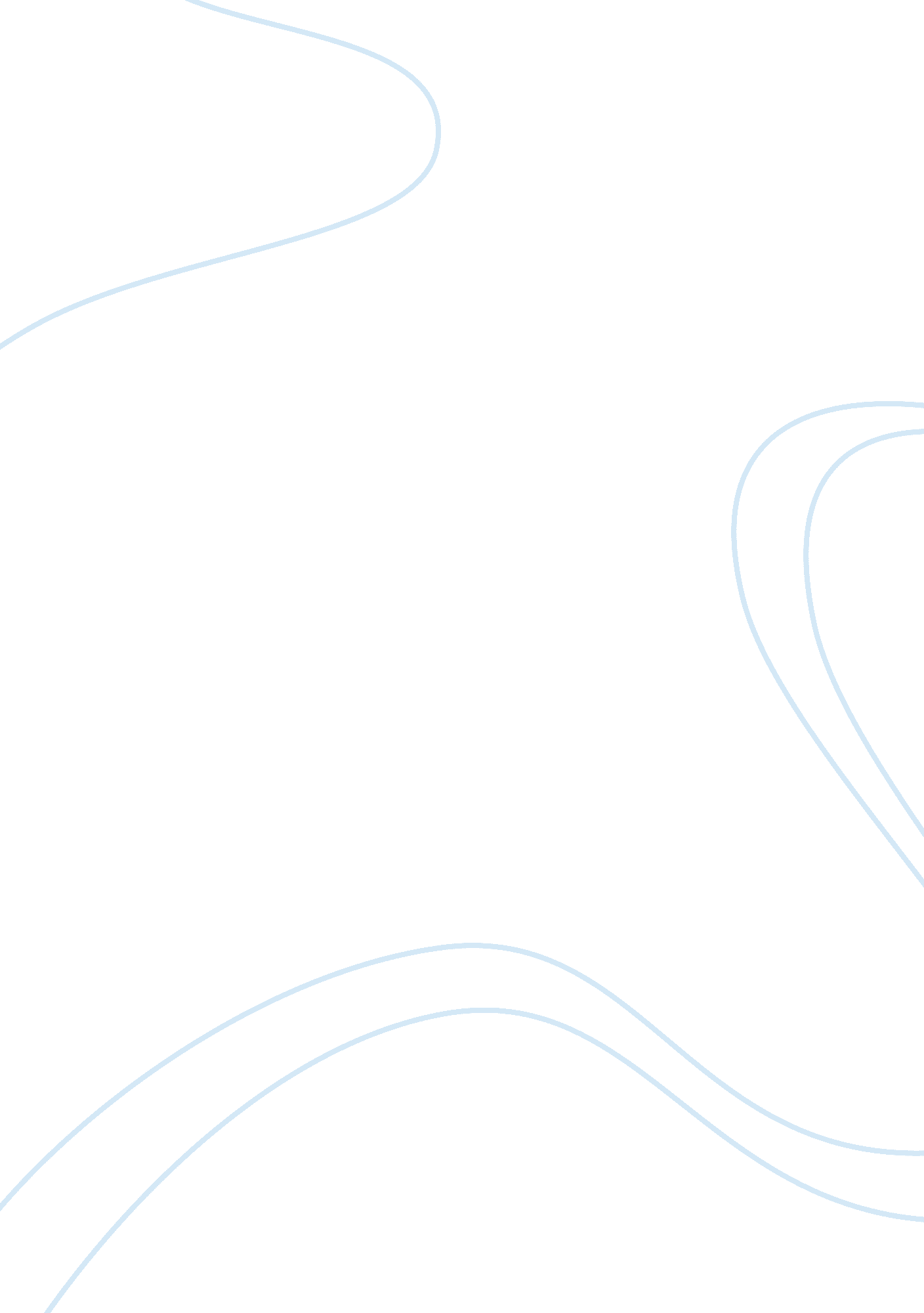 Relationship between generic attributes and domain specific knowledge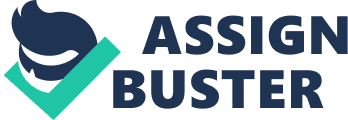 One reply, proposed by authorities ( Australian Council for Educational Research, 2001 ) , is the thought of pre-entry and post-exit nonsubjective testing of generic accomplishments, but this has been resisted by many. One of the jobs with this proposal is that since the nonsubjective trials will mensurate generic accomplishments of the most abstract character, they will neglect to pick up the critical disciplinary niceties of application that emerge when decently embedded alumnus property development consequences in generic accomplishments that are contextualized within the subject. An alternate attack to formalizing the accomplishment of alumnus properties would be to trust upon the appraisal protocols in topographic point within schoolroom contexts. Although this may turn to the job of excessively small disciplinary specificity, there are besides defects with this attack, peculiarly from the position of its utility for quality confidence. First, it is non ever the instance that generic accomplishments are specifically assessed, even where they are developed in a class of survey. Second, even when generic accomplishments are assessed, the pupils ' accomplishments in them may non be specifically recorded ; instead the accomplishment of some generic accomplishment may be embedded in a larger piece of appraisal ( for case, unwritten communicating in the context of giving a seminar, or concluding accomplishments in the context of an essay, or teamwork in the context of a group research lab experiment ) . Finally, the absence of a university-wide model for measuring and describing these developments means that even if generic accomplishments developments were recorded at the degree of a class, there will be no capacity for moderateness or comparing between classs, subjects, schools or modules, and no ability to aggregate recordings at these higher degrees, which would be necessary for national benchmarking. What is needed, so, is a proof procedure that preserves the unity of course of study design for discipline-nuanced generic accomplishment development, but which goes beyond the function of espoused and enacted development chances across the course of study. This is the cardinal issue addressed in this paper. For illustration, Candy ( 2000 ) argues that whereas disciplinary cognition is transeunt, generic accomplishments such as communicating, teamwork, leading and analytical and critical thought should be the trademark of any graduate irrespective of field of survey, and as such the chance to broaden pupils and develop their generic accomplishments is an of import component in undergraduate course of study. Some faculty members may comprehend generic accomplishments as something which should non be their concern or duty, and see that there is tradeoff between concentrating on academic ends and such accomplishments which can be taught in separate classs Beyond function and implanting alumnus properties ( Harvey, 1993 ; Drummond et al. , 1998 ; Gash & A ; Reardon, 1988 ; De La Harpe & A ; Radloff, 2000 ) . However, most research into the development of generic accomplishments and properties in higher instruction points to a different position ( Boyatzis, Cowen & A ; Kolb, 1995 ; Clanchy & A ; Ballard, 1995 ; Kemp & A ; Seagraves, 1995 ; Misko, 1995 ; Golding et al. , 1996 ; Hattie et al. , 1996 ; Nightingale et al. , 1996 ; Diamond, 1998 ; Drury & A ; Taylor, 1999 ; Oliver, 1998 ) . For illustration, the HEC study for higher instruction in Australia ( HEC, 1992 ) states that `it is merely through the survey of a organic structure of cognition that they ( generic accomplishments, properties and values ) can be acquired ' ( p. 20 ) . Such sentiments are besides supported by a recent undertaking carried out by the Australian Technologies Network ( Bowden et al. , 2000 ) which formed a figure of cardinal rules for the development of generic capablenesss in university alumnuss, including that the `development, pattern and appraisal of properties is most efficaciously achieved within the context of subject cognition ' . Similarly, Clanchy and Ballard ( 1995 ) argue that while generic accomplishments by definition are considered to be generic across surveies in higher instruction, they can truly merely be developed efficaciously within the specific context of a subject or cognition base, insistence, for illustration, that `critical thought aˆ¦ can non be developed independently of some capable affair about which such thought is taking topographic point ' ( p. 160 ) . Bath et Al Problem work outing as a cause for medical mistake Some universities are specifically learning job resolution ( de Vries, personal communicating 2007 ) . Look for mentions Problems with compartmentalising GA 's. Using specific classs such as communicating classs that are taken out of context will ensue in pupils that may be deemed competent in communicating but who are so unable to absorb it into clinical pattern. Associate this into medical cognition as a ACGME nucleus comp - unlike some establishments, UQ includes `in-depth cognition of the field of survey ' as one of its alumnus properties Cut FROM WORKING PAPER The relationship between generic properties and domain-specific cognition Core competences versus generic properties in medical instruction As noted antecedently, communicating accomplishments and brooding pattern are two generic properties that do command important teaching clip in the bulk of wellness scientific discipline course of study. Clearly, communicating, job resolution, critical thought, life long learning and professionalism are all generic properties within wellness attention that are movable across spheres, therefore run intoing the commonly used definition of generic properties. However, as antecedently stated the nomenclature used and the focal point on developing many of these properties is inactive, instead than active, with many expected to be develop in analogue to the course of study. The noticeable exclusion is communicating accomplishments, which commands a big proportion of instruction and appraisal hours within most course of study. Additionally, Australian universities have non received the same degree of authorities support as other states, with the burden of the development and execution falling on the shoulders of university instructors ( Barrie, 2006 ) . This nevertheless, should be less of a concern in the wellness scientific disciplines, where a big proportion of learning occurs in the clinical country. In this state of affairs, a figure of generic accomplishments are learned ( frequently implicitly ) through observation of their instructors and equals, and upon feedback and contemplation of their ain public presentation. As antecedently discussed, some classs or programmes refer to generic competences, which are domain specific. In this context, it is clear that such properties are those which are movable across spheres, both within a profession and between different professions. When generic properties define the basic accomplishments required to accomplish a peculiar making, it is non ever clear whether these are genuinely movable or non. Such incompatibility in which these footings are used may really move as a barrier to their inclusion in university classs ( Barrie, 2007 ) . Explore Barrie 's four phases, the following subdivision will follow on from this Need to cover the different positions sing instruction Supplementary either taught in separate categories. Often seen to be external and/or should be possessed prior Specifically taught within the course of study - besides look at 'hidden course of study ' as this shifts the focal point from instructors and learning to learner and larning In their paper on nursing director competences, McCarthy and Fitzpatrick ( 2009 ) province that these competences were unable to be generalised to other countries. An illustration of this point of view would be competency in driving a auto, which does non compare to competent at runing other types of vehicles. Conversely, when sing generic properties ( or competences as they are described here ) as enabling properties, the procedure of driving a vehicle remains basically the same, with content specific cognition ( such as control locations, gear choice form, physical dimensions and Torahs specific its operation ) accounting for the differences between vehicles. The term 'the three Rs ' ( Reading, writing and arithmetical ) , is by and large attributed to a address by Sir William Curtis in 1795 ( Stevens, 2008 ) , and may be the earliest illustration of generic properties. However, these cardinal traits are frequently neglected in favor or more proficient accomplishments and content cognition, or are the victim of the belief that pupils should posses such properties prior to come ining third instruction, which is non ever the instance ( Bath, Smith, Stein, & A ; Swann, 2004 ) . This is highlighted in a remark made by the ( so ) Director of Postgraduate Medical Education at Sir Charles Gairdner Hospital in Perth, Western Australian, in which she stated that it would be nice if all new physicians could read and compose ( Bagshawe, A, personal communicating, 2002 ) . The belief that pupils come ining third instruction should posses the necessary generic properties could be influenced by the important convergence between university generic properties and those of secondary instruction ( Cummings, 1998 ) Competence is measured through public presentation ( either straight or indirectly ) , against an established standard ( Berg, Lloyd, & A ; Templeton, 1982 ) . 